Nikola Hughes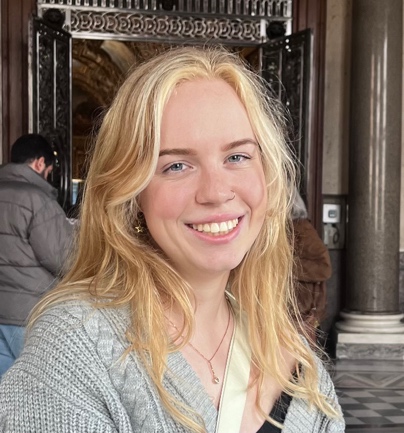 Location: London, UKTelephone: +447477851422Email: nikola.hughes15@gmail.comWebsite: www.nikolahughes.comProfileI am passionate about designing, producing and presenting creative content within the entertainment industry. I am currently a full-time production assistant, while also presenting two radio shows at the weekend. My work experience in broadcast radio & audio production, alongside my heavy involvement in student media at university fine-tuned my organisational, communication, and problem-solving skills while fuelling my passion for content creation and collaboration. My goal is to build on my current experience through taking on more challenging roles (full-time or as a contractor) in the media entertainment and broadcasting industry, that allow me to leverage my creative and organisational strengths. I am specifically interested in behind-the-scenes and on-air opportunities across radio, television, and film where I can channel creativity into a dynamic role.Education & QualificationsUniversity of Leeds – 2018-2022Distinction in Masters degree (“MA”) in Media Industries. My dissertation researched ‘‘How are podcasts produced by female presenters about femininity, sex and relationships influencing the real lives of young women between the ages of 18-25?”2:1 Bachelor of Arts degree in English Literature & Theatre Studies ExperienceJanuary 2023 – PresentProduction Assistant at WisebuddahWisebuddah is one of the leading audio-branding companies in Europe. I work extensively with media partners, music producers and creative artists to make sure our jingle packages are completed on time and to a high level of quality. More specifically I am responsible for coordinating, planning and executing the production of the packages, as well as completing ad-hoc admin, production and research tasks.October 2022 – Present Radio Presenter on Essentials & Eirewave As a weekend presenter for online stations 'Essentials' since October 2022 and 'Eirewave' since October 2023, I curate, record, edit, and host my shows every Sunday from 6-8 am and Fridays and Saturdays from 9-11 pm respectively. This role involves crafting engaging content and delivering captivating broadcasts to audiences.November 2022 – May 2023Broadcast Assistant & Assistant Producer at Greatest Hits RadioI worked part-time on the 'Simon Mayo: All Request Friday' show as a Broadcast Assistant. Additionally, I served as an occasional ad-hoc Assistant Producer, providing behind-the-scenes support to ensure the smooth running of the live shows.September 2021 – December 2021Head of Publicity for Stage Musical Society’s production of ‘The Wedding Singer’I oversaw all the marketing and publicity for Stage Musical Society’s first semester performance. This included filming and editing behind the scenes videos, editing the headshots, designing and distributing leaflets and posters as well as posting promotional content on all their social media platforms. September 2019 – May 2022Leeds Student RadioPresenter and Producer on Hometime and Breakfast radio Shows (September 2019-January 2022)I was a regular member of the team presenting and producing these shows weekly for almost three years. This involved originating entertaining content and conversation to fill the two hour long shows, cueing up and playing the music, as well as the beds, sound effects and features that were played throughout the shows. Head of Hometime on Leeds Student Radio Committee (September 2020-June 2021)I identified, trained and managed a team of 15 students per semester to produce and present this weekday 2-hour program. This was particularly challenging during the pandemic when access to the studio was limited. Host and Producer of the shows ‘Music That Made Me’ and ‘The Sound of Musicals’ (September 2020 – June 2021)I conceptualised, produced, presented, and edited two of my own weekly shows on the station. On ‘Music That Made Me’ my co-host and I interviewed a different guest every week about the music that ‘made’ them who they are, and on ‘The Sound of Musicals’ I picked a different musical theatre theme per episode, and played songs and discussed trivia relating to the theme.        January 2022 – April 2022Choreographer for Stage Musical Society’s production of ‘Footloose’I choreographed all nine of the dance numbers in the University of Leeds’ leading Musical Theatre society’s performance of ‘Footloose.’ I was also involved in the casting process and in charge of teaching all the dance numbers to the cast. September 2020 – June 2021Leeds Student Television memberI participated in their light entertainment videos, interview segments and filmed and presented a variety of live shows. August – September 2019Social Media Manager at Branded Entertainment Network This was a two-month internship for a social media management company based in Singapore. I planned, created and executed content for Singapore’s Music Matters Live Festival which highlighted artists from across Asia. During the event, I was responsible for coordinating the artists and ensuring they were in the right place at the right time. SkillsStrong teamwork and communication skills honed through collaboration with a range of clients, producers, singers, and office colleagues on audio packages.Demonstrated organisational, planning, and scheduling expertise, managing up to eight separate productions simultaneously. This involved coordinating international studio bookings, arranging travel logistics for singers and producers, while managing everyone’s schedules and meeting stringent deadlines.Experienced in management and leadership through leading a team of 15 for five weekly shows as part of the Leeds Student Radio committee. Additionally, served as head of publicity and choreography for the theatre society, showcasing effective leadership skills. Proficient in Myriad, Playit, Garageband, iMovie, Keynote, Canva, Monday, and Microsoft Office Suite (Word, Excel, PowerPoint, Outlook).Fluent in English and Hungarian at a native level. Holder of UK and EU passports.Awards and RecognitionNational Student Radio Award Nominee for Best Entertainment Show for ‘LSR Thursday Hometime’LSR Winter Awards Nominee for Best Show Branding & Speech Show for ‘Music That Made Me’